ObjectivesTo obtain a position where I can effectively utilize my expertise in human relations, enable me to use my strong organizational skills, educational background, and ability to work well with people. Educationexperience |  - skills LanguagesType the list of Languages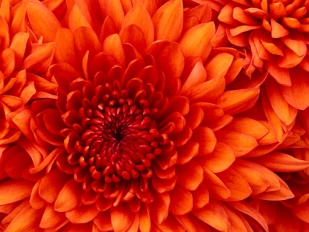 